Szanowni rodzice, kochani uczniowie. Przesyłam  kolejne materiały do pracy w domu tj. 06.04 – 10.04.2020Zrobione prace proszę odsyłać na adres mailowy trzpil.b@jedrus.net  lub składać do teczki. UWAGA! Zmiana  adresu mailowego W przypadku trudności technicznych, proszę zadane prace przepisywać do zeszytu. Pamiętajcie, że wspólnie z rodzicami będę monitorować postępy.  W przypadku wątpliwości służę pomocą. Jestem do Waszej dyspozycji pn – pt  w godz. 09.00 – 13.00 tel: 509 172 909Bardzo proszę o systematyczną pracę bo to jest podstawą sukcesu. Życzę wszystkim zdrowia i wytrwałości#ZostanWDomu#Przeczytaj tekst, a następnie odpowiedz na pytania zanieszczone poniżej. Odpowiedzi wpisz w wyznaczonych miejscach lub zapisz do zeszytu. Pamiętaj!   Pisz półdrukiem.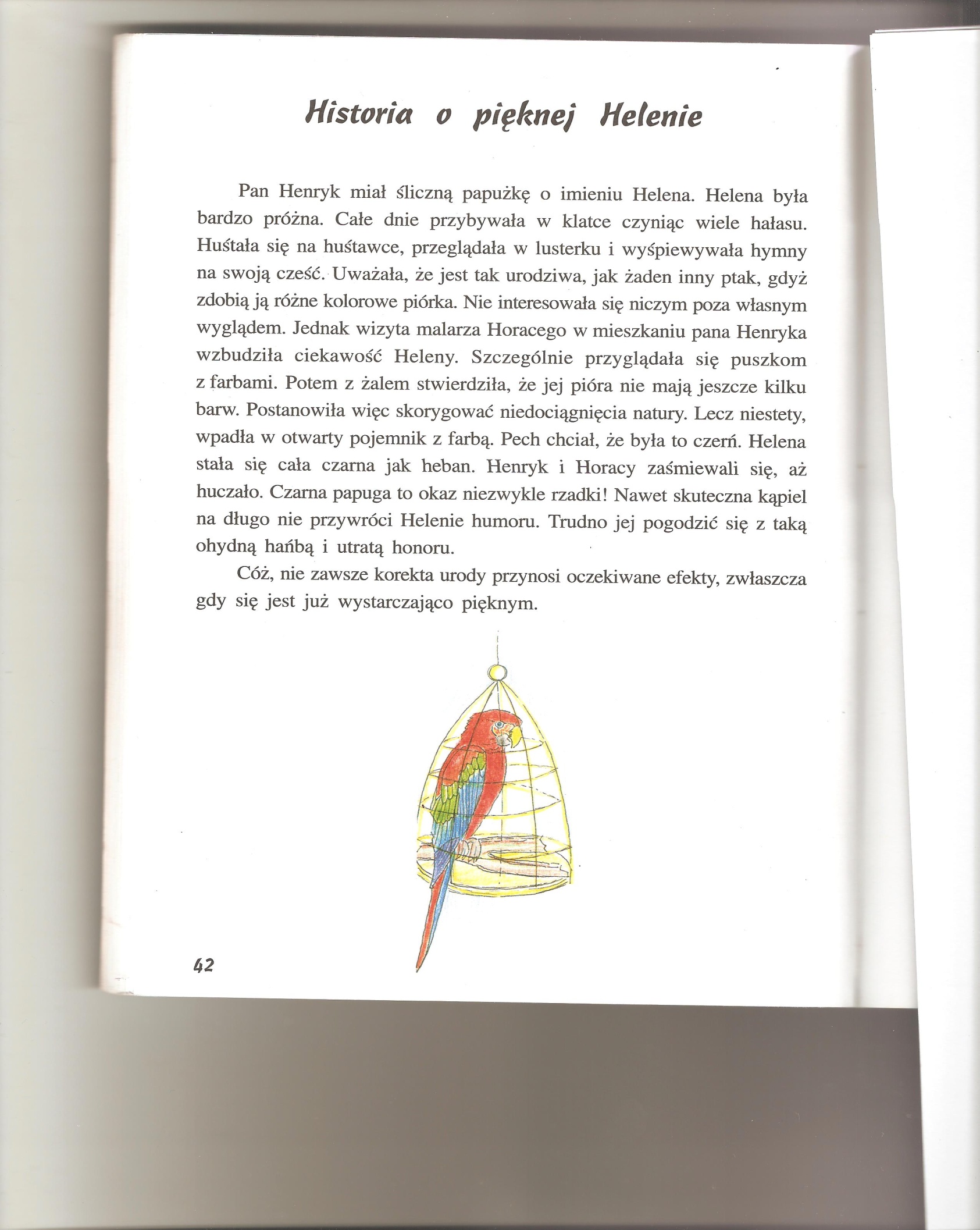 Gdzie mieszkała papużka Helena ? …………………………………………………………………………………………………………………………………………………………………………………………………………………………………………………………………………………………………………………………………………………………………..………….Ciekawość papużki wzbudziły:świecidełkakolorowe farbybarwne wstążeczkiCo Helena chciała zmienić w swojej urodzie?mieć dłuższy ogonekwzbogacić kolorystykępomalować pazurkiCo przykrego przydarzyło się papużce?……………………………………………………………………………………………………………………………………………………………………………………………………………………………………………………………………………………………………………………………………………………………………………………………………………………………………………………………………………………………………………………………………………………………………………………………………………………………………Wypisz z tekstu wszystkie wyrazy z „h”……………………………………………………………………………………………………………………………………………………………………………………………………………………………………………………………………………………………………………………………………………………………………………………………………………………………………………………………………………………………………………………………………………………………………………………………………………………………………A teraz chwila relaksu.Posłuchaj  piosenki „Antywirusowy rap”https://www.youtube.com/watch?v=tAPgBy4cvLkSpróbuj zaśpiewać wspólnie z wykonawcami z Internetu 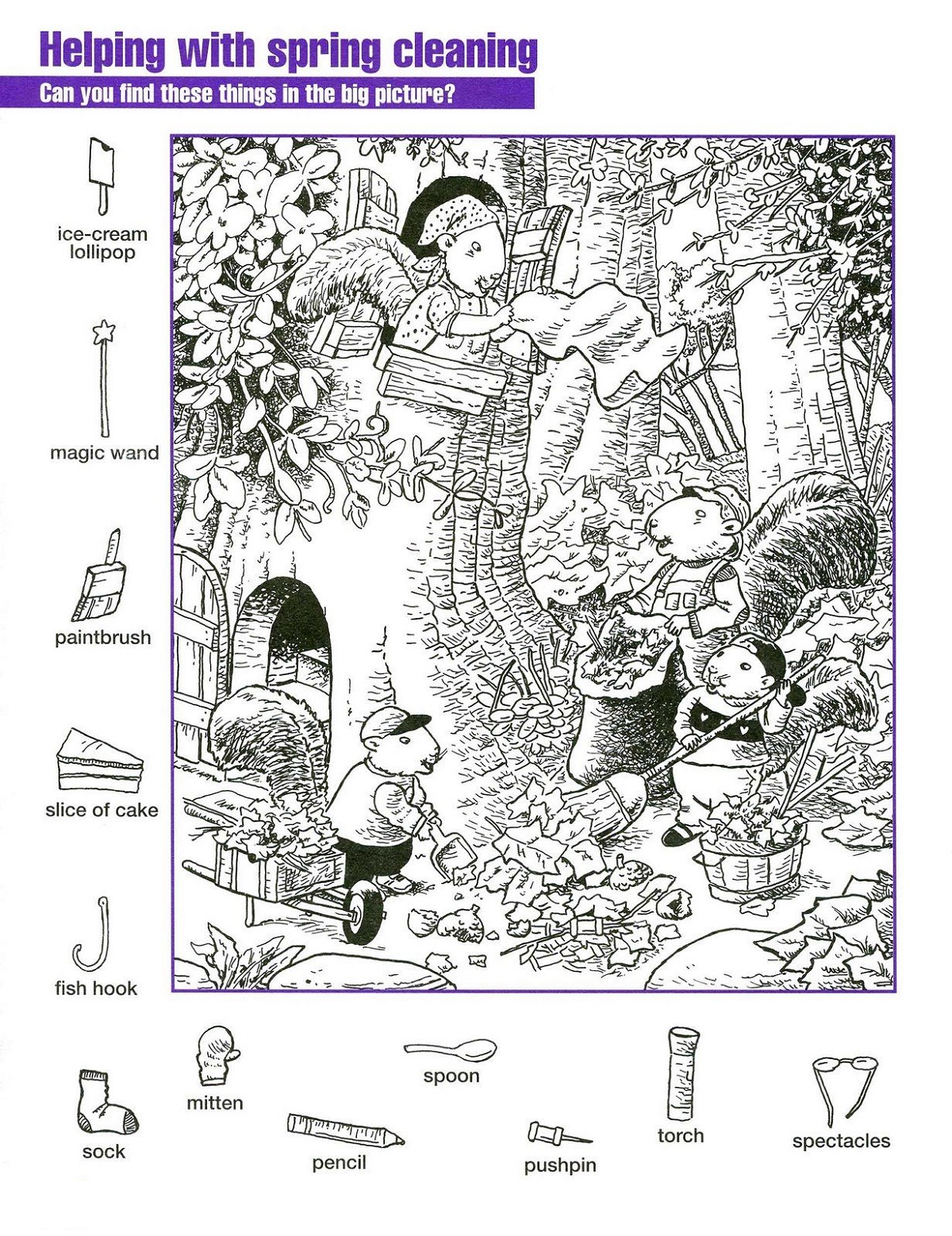 POWODZENIA!